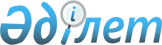 Еуразиялық экономикалық одақтың кедендік шекарасындағы бақылау органдарының өзара іс-қимылы жөніндегі консультативтік комитеттің құрамына өзгерістер енгізу туралыЕуразиялық экономикалық комиссия Алқасының 2016 жылғы 26 қаңтардағы № 6 өкімі.
      ЗҚАИ-ның ескертпесі!
      Шешім 27.01.2016 ж. күшіне енді - Еуразиялық экономикалық комиссияның сайты.
      1.      Еуразиялық экономикалық комиссия Алқасының 2015 жылғы 18 тамыздағы № 75 өкімімен бекітілген Еуразиялық экономикалық одақтың кедендік шекарасындағы бақылау органдарының өзара іс-қимылы жөніндегі консультативтік комитеттің құрамына мынадай өзгерістер енгізілсін:
            а) Консультативтік комитеттің құрамына мына адамдар енгізілсін:              б) Беларусь Республикасынан Консультативтік комитет мүшесінің жаңа лауазымы көрсетілсін:


      в) Консультативтік комитет құрамынан А.Н. Ковальчук, С.М. Сасковец, Ж.Т. Әжібаева, Р.С. Ошақбаев, А.И. Саурина және С.В. Шкляева шығарылсын.
      2. Осы Өкім Еуразиялық экономикалық одақтың ақпараттық-телекоммуникациялық "Интернет" желісіндегі ресми сайтында жарияланған күнінен бастап  күшіне енеді. 
					© 2012. Қазақстан Республикасы Әділет министрлігінің «Қазақстан Республикасының Заңнама және құқықтық ақпарат институты» ШЖҚ РМК
				
                               Беларусь Республикасынан
                               Беларусь Республикасынан
Большаков 
Андрей Викторович
– Беларусь Республикасы Мемлекеттік кеден комитеті Кедендік бақылауды ұйымдастыру басқармасы бастығының орынбасары
Гузик
Дмитрий Викторович
– Беларусь Республикасы Мемлекеттік кеден комитеті Кедендік инфрақұрылымды дамыту басқармасының бастығы
Куцко 
Александр Иванович
–Беларусь Республикасы Ауыл шаруашылығы және азық-түлік министрлігінің  Ветеринариялық және азық-түлікті қадағалау департаменті директорының бірінші орынбасары, Беларусь Республикасының бас мемлекеттік ветеринариялық дәрігердің орынбасары – Беларусь Республикасының бас мемлекеттік ветеринариялық инспекторының орынбасары 
                        Қазақстан Республикасынан
                        Қазақстан Республикасынан
Садуақасова
Индира Құрманғазықызы
– Қазақстан Республикасы "Атамекен" ұлттық кәсіпкерлер палатасы Экономикалық интеграция департаменті директорының орынбасары 
Ресей Федерациясынан
Ресей Федерациясынан
Леонова 
Юлия Александровна
– Федералдық кеден қызметі Кедендік ресімдеуді және кедендік бақылауды ұйымдастырудың бас басқармасы өткізу пункттерінде мемлекеттік бақылауды ұйымдастыру және шекара саясатын іске асыру бөлімі бастығының орынбасары
Швабаускене
Юлия Александровна
– Ветеринариялық және фитосанитариялық қадағалау  жөніндегі федералдық қызмет басшысының орынбасары;
Пискун
Александр Владимирович
–Беларусь Республикасы Ауыл шаруашылығы және азық-түлік министрлігінің  "Тұқым шаруашылығы, өсімдіктер карантині және оларды қорғау жөніндегі мемлекеттік бас инспекция" мемлекеттік мекемесі өсімдіктер карантині жөніндегі мемлекеттік инспекция директорының орынбасары;
      Еуразиялық экономикалық комиссия      Алқасының Төрағасы                               В. Христенко
